c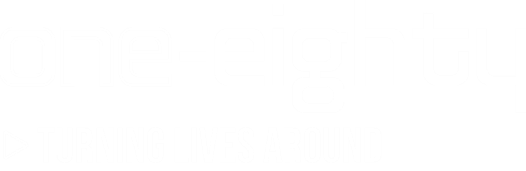 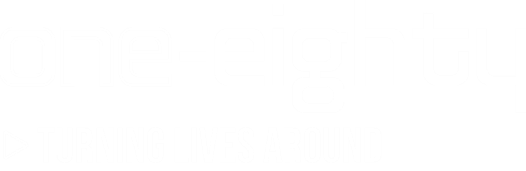 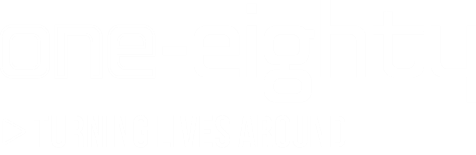 